Ո Ր Ո Շ ՈՒ Մ03 հուլիսի 2020 թվականի   N 819-Ա ԿԱՊԱՆ ՀԱՄԱՅՆՔԻ ՂԵԿԱՎԱՐԻ 2020 ԹՎԱԿԱՆԻ ՓԵՏՐՎԱՐԻ 24-Ի N338-Ա ՈՐՈՇՄԱՆ ՄԵՋ ՓՈՓՈԽՈՒԹՅՈՒՆՆԵՐ ԿԱՏԱՐԵԼՈՒ ՄԱՍԻՆ      Ղեկավարվելով  «Տեղական ինքնակառավարման մասին» Հայաստանի Հանրապետության օրենքի 35-րդ հոդվածի 24-րդ կետով, համաձայն  «Նորմատիվ իրավական ակտերի մասին» Հանրապետության օրենքի 33-րդ հոդվածով,  «Հայաստանի Հանրապետության բյուջետային համակարգի մասին»  Հայաստանի Հանրապետության օրենքի 33-րդ հոդվածի  1-ին կետի և 2-րդ կետի ա/ ենթակետի, «Տեղական ինքնակառավարման մասին» Հայաստանի Հանրապետության օրենքի  65-րդ հոդվածի 1-ին մասի, որոշում եմ`      1. Կապան համայնքի ղեկավարի 2020թվականի փետրվարի 24-ի «Կապան համայնքի 2020թվականի բյուջեի կատարման եռամսյակային /աճողական/ համամասնությունները հաստատելու մասին» թիվ 338-Ա որոշմամաբ հաստատված հավելվածում կատարել փոփոխություններ՝ համաձայն հավելված 1-ի:
      2. Հանձնարարել ֆինանսական բաժնին պետին՝ ապահովել սույն որոշումից բխող գործառույթների իրականացումը:ՀԱՄԱՅՆՔԻ ՂԵԿԱՎԱՐ                                      ԳԵՎՈՐԳ ՓԱՐՍՅԱՆ2020թ. հուլիսի  03
        ք. Կապան
ՀԱՅԱՍՏԱՆԻ ՀԱՆՐԱՊԵՏՈՒԹՅԱՆ ԿԱՊԱՆ ՀԱՄԱՅՆՔԻ ՂԵԿԱՎԱՐ
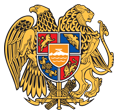 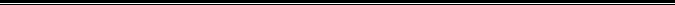 Հայաստանի Հանրապետության Սյունիքի մարզի Կապան համայնք 
ՀՀ, Սյունիքի մարզ, ք. Կապան, +374-285-42036, 060521818, kapan.syuniq@mta.gov.am